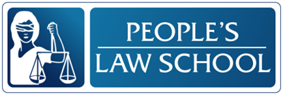 Workplace Bullying 
and Harassment: 
Lesson: What you need to KnowCLB 7-8 Instructional Package 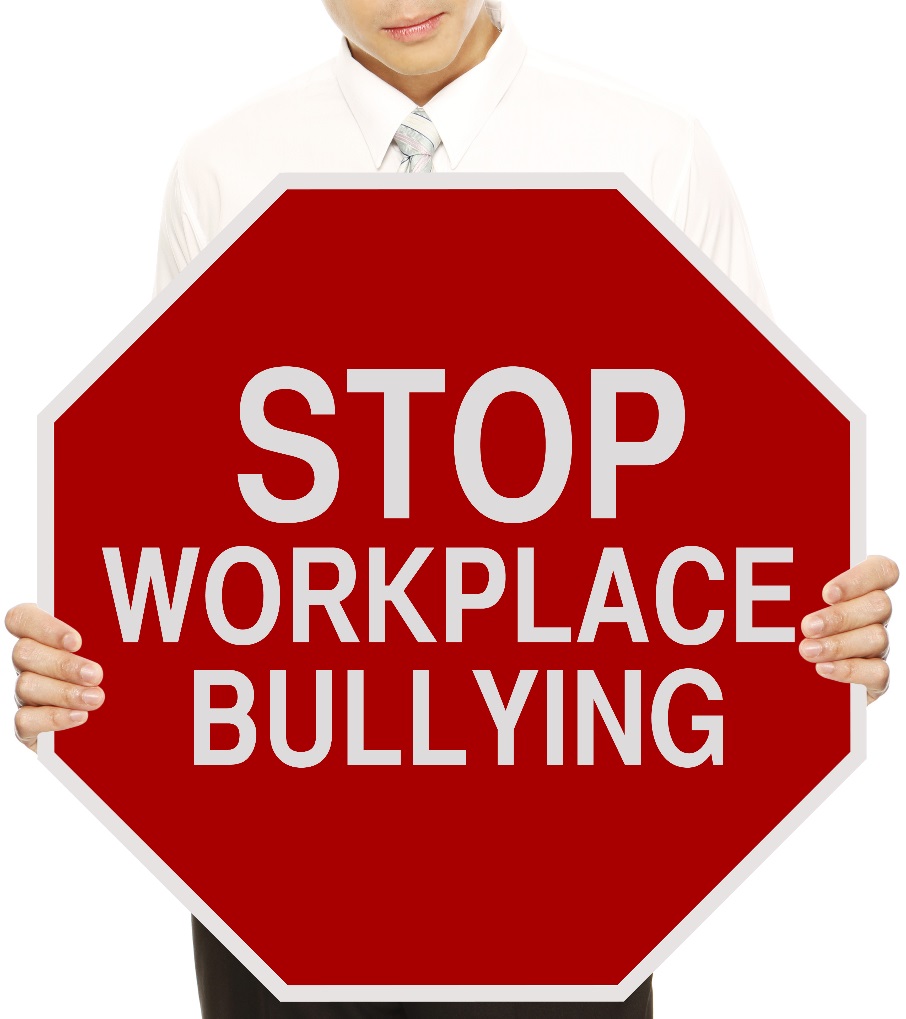 Lesson Plan: What you Need to Know (CLB 7-8)CLB OutcomesContent OutcomesIdentify the impacts of workplace bullyingDescribe roles and responsibilities in regards to workplace bullying/ harassmentIdentify procedures for reporting incidents and conducting investigations into workplace bullying/ harassmentBe able to get more information about workplace bullying/harassmentResourcesExternal Resources and ReferralsFor more information on this bullying and harassment, visit WorksafeBC at http://www.worksafebc.com/default.aspAssessment Plan and ToolsSelf-assessment checklistLesson Plan: What you Need to Know (CLB 7-8)Sample Lesson PlanLesson Plan: What you Need to Know (CLB 7-8)Get Ready! Look at the pictures below. What is happening (be specific)? What are the impacts of this behavior in the workplace? What do you already know about this topic?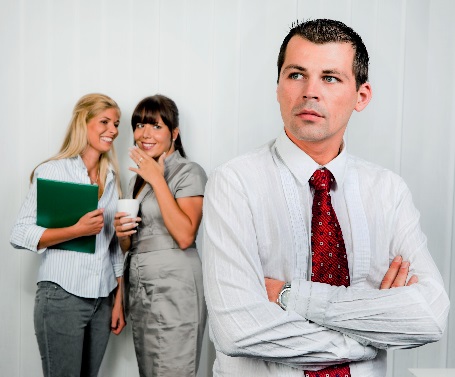 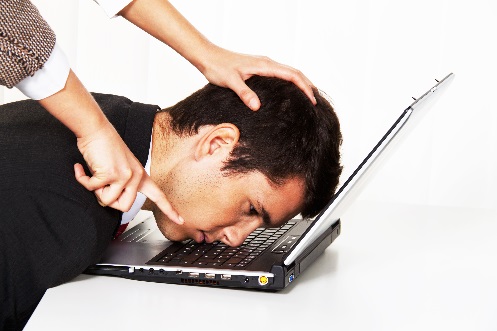 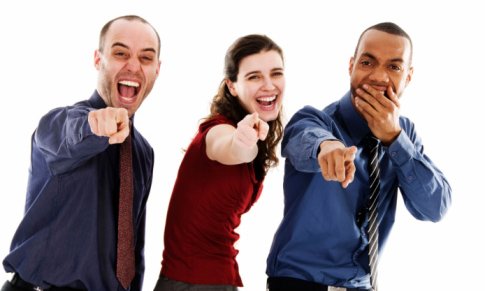 Images from Shutterstock.comLesson Plan: What you Need to Know (CLB 7-8)Predict! You will read a booklet about workplace bullying and harassment. (Note: The expressions “bullying” and “harassment” are used to mean the same thing - WorkSafe BC defines both as "any inappropriate conduct or comment by a person towards a worker that the person knew or reasonably should have known would cause that worker to be humiliated or intimidated.")  ). Work in small groups to generate a list of behaviours you believe are considered acceptable, bullying and criminal according to BC legal standards.Read and check! Read the PLS booklet Workplace Bullying and Harassment to check your answers. Were there any surprises? Lesson Plan: What you Need to Know (CLB 7-8)Talk about it! Discuss the definition and examples of bullying. Consider the following:Do you agree with the definitions?Are there cultural differences in what is defined as bullying or is it universal? 
Support your answer with reasons and examples.Are there gender differences in bullying? Why or why not?
Build your Vocabulary! Talk about the words below. What are the similarities and differences? Use examples and definitions to support your points.humiliate vs. embarrassfeedback vs. advicestalk vs. followrace vs. ethnicitydiscrimination vs. harassmentproductivity vs. performancepolicy vs. procedureintimidate vs. feel afraidoffensive vs. rudegossip vs. slanderIs the difference in meaning? in degree? in impact? in collocation?What does the internet have to say about the differences between these words? Your dictionary? A monolingual dictionary? Now work with a partner to write two sentences that illustrates the difference between one of the pairs of words. Share your sentences with the rest of the class.Example:a) I was humiliated when my boss called me an idiot in front of a group of my clients.b) I was embarrassed when I arrived late to class.Lesson Plan: What you Need to Know (CLB 7-8)Read and Summarize! Graphic organizers are an excellent way of summarizing and presenting information.Read the rest of the booklet, Workplace Bullying and Harassment, and summarize the information in your notebook using graphic organizers.The Impacts of Workplace Bullying and HarassmentLesson Plan: What you Need to Know (CLB 7-8)Roles and Responsibilities in the Prevention of Workplace Bullying and HarassmentLesson Plan: What you Need to Know (CLB 7-8)Procedures for reporting incidents and conducting investigationsLesson Plan: What you Need to Know (CLB 7-8)Apply it! Choose one of the following case studies to analyze with a group.Case Study 1Carol works for a large company as an accountant. Sometimes, when the receptionist is on her lunch break, Carol’s boss asks her to sit at the reception desk and answer phone calls. Carol has told her boss she doesn’t like doing this, but he keeps asking her to do it. Carol’s husband thinks she should confront her boss, but her co-worker, who knows the boss, thinks this is a bad idea.Case Study 2Two of Kevin’s co-workers have been telling other employees that he is an alcoholic. Although Kevin did get drunk at the Christmas party last year, Kevin knows he is not an alcoholic. Someone has even taken a photo of Kevin and photo shopped a glass of beer into his hand and posted it on Facebook. Kevin is worried that his boss might see the picture.Case Study 3Mike’s boss has just told him that he has made some mistakes in the cashing out process at the end of the day. She said that he needs to be more careful, and if he makes any more mistakes, he will have to stop working as a cashier and go back to working in the warehouse. Mike feels his boss always picks on him and won’t help him do his job properly. Case Study 4When Sarah’s boss gets angry, he yells at her and calls her stupid. He usually apologizes for yelling. Then, a few days later, the cycle repeats itself. This has been happening for a long time. Although Sarah is the most frequent target of her boss’ anger because she is his assistant, the boss has yelled at almost everyone in the firm at some point. Sarah is often afraid of her boss getting angry. She has become depressed and has started yelling at her kids at home. Case Study ProceduresYour team has been hired as management consultants to address a situation of alleged workplace bullying. You will write a report to the President of the company. Follow the template below. You will then present your recommendations at an all-staff meeting. Report to: 	Submitted by: 	Regarding: 	Date: 	Background (Describe the situation)Identify the key players.Identify the actions/ behaviours.Identify the impact of the behavior.Evaluation (Analyze the situation)Determine if the details are fact or opinion.Determine if the behavior is acceptable or bullying.Determine if the impacts are mild or severe.Recommendations (Suggest how to solve the problem)Determine if any action is necessary.If not, explain why the behavior is acceptable and of mild impact.If so, suggest a specific course of action to address the situation.Suggest strategies for preventing this situation from re-occurring.Lesson Plan: What you Need to Know (CLB 7-8)Speak up! If someone is bullying you, the first thing to do is to tell them it bothers you. Use the case study situations above and role play trying to address the problem directly. Practice and perform your skit to the rest of the class.Case Study 1: Carol the AccountantCarol tells her boss she does not want to fill in for the receptionist. She says she is too busy with month end. Besides she hasn’t been trained on the phone system.Carol’s boss insists that Carol has to pitch in because they are short staffed. He really respects her as a professional, but he has a business to run and can’t keep wasting time talking about something so insignificant.Case Study 2: Kevin the non-alcoholicKevin confronts the person who posted the compromising picture on Facebook and asks her to take it down. He explains how this could impact his career and how it has impacted his level of stress. He warns them that he will have to file a harassment report if they don’t stop.Kevin’s co-worker defends herself by saying it was just a joke. She feels Kevin is taking the situation too seriously.Case Study 3: Mike the careless cashierMike’s boss tells him that he has made some mistakes in the cashing out. He needs to be more careful, and if he makes any more mistakes, he will have to stop working as a cashier and go back to working in the warehouse. You have 50 employees to supervise, and Mike has been given 3 chances to improve.Mike tells his boss he feels that she always picks on him and won’t help him do his job properly. He complains that working in the warehouse is too cold.Lesson Plan: What you Need to Know (CLB 7-8)Find out More! Use a computer at school or at home to find out the following information from the WorkSafe BC website.What is the phone number of the “prevention line?” What is its purpose? Open the document called, “Frequently Asked Questions.” Copy three pieces of information that are interesting to you.Outline the steps in the complaints submission process:Lesson Plan: What you Need to Know (CLB 7-8)What did you learn? Fill this out on your own.What else did you learn today? What other questions do you have about workplace bullying and harassment?CLB 7-III: Getting Things DoneGive extended warnings, suggestions, recommendations or advice.CLB 8-II: Comprehending InstructionsUnderstand extended, moderately complex, multistep instructions and instructional texts for established (set) procedures related to specialized tasks.CLB 7-III: Getting Things DoneWrite business or service correspondence for a range of routine and less routine purposes (such as passing on information, and making and responding to requests, recommendations and warnings).TimeSample Tasks Expected Outcome Resources15’Warm upIn pairs or small groups, students talk about picturesGo over vocabulary and answersAssess level of knowledge of/interest in workplace bullyingGenerate interestActivate prior knowledgePLS Worksheet: 
Get Ready!20’Predict and readStudents generate lists of behaviours that are acceptable, bullying and criminalStudents read the first few sections of the PLS Booklet, Workplace Bullying & Harassment, to check their predictionsStudents discuss cultural and gender differences in bullyingIdentify behaviours that are considered acceptable, bullying and criminalPLS Worksheet: Predict!Workplace Bullying and Harassment15’VocabularyStudents analyze the difference between similar wordsStudents write and share sentences that illustrate the difference between the similar wordsTeach pronunciation as neededApply vocabulary building strategiesPLS Worksheet: Build your Vocabulary!30’Read and summarizeRead the rest of the booklet and summarize the key information in a series of graphic organizersDemonstrate an understanding of the procedures for preventing, reporting and investigating workplace bullyingUnderstand instructions and instructional texts.Identify the impacts of workplace bullying; roles and responsibilities; procedures for reporting, etcPLS Worksheet: Read and Summarize!45’Case StudiesIn groups, students read and discuss 4 situations and determine if the behavior would be considered bullyingAssign one case to each group for in-depth analysis and reporting onStudents work together to write a report and recommend solutions for one of the case studiesTeams present their case study at a mock all-staff meetingThink criticallyDemonstrate understanding of key concepts from the readingPLS Worksheet: Apply it! 20’Role PlayTake turns playing different roles and achieving different results of the conversationPresent one role play to the classGive extended warnings, suggestions, recommendations or advice.PLS Worksheet: Speak Up!30’ResearchSupport and coach students on how to navigate the WorkSafe BC website (a demonstration might be necessary)Students work independently or in pairs to find the informationGo over answersIdentify where to get more information about workplace bullying/harassmentPLS Worksheet: 
Find out More!Computer labhttp://www.worksafebc.com/10’Self-AssessmentAllow students to fill out self-assessment form independentlySelf-assessmentPLS Worksheet: What did you learn?Acceptable BehavioursBullying BehavioursCriminal Behavioursjoking around with co-workersconstantly making jokes about a personstalkingEmployersEmployeesHow are their roles & responsibilities similar?How are their roles & responsibilities similar?How are their roles & responsibilities similar?How are their roles & responsibilities similar?How are their roles & responsibilities similar?How are their roles & responsibilities different?How are their roles & responsibilities different?How are their roles & responsibilities different?How are their roles & responsibilities different?How are their roles & responsibilities different?Yes, I can do this on my own.I need to review this.I can’t do this yet.I can describe the difference between bullying and non-bullying behaviours.I can describe how to prevent and report workplace bullying.I can find information about workplace bullying and harassment.I can make suggestions and recommend solutions to a problem.I can read and understand procedures.